План  проведения  Дня  открытых дверей 23.04.2014 г.
с _8.30 до 13.30 и с 15.00 до 18.00 1-я половина дня:2-я половина дня: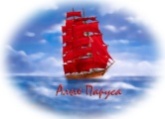 МДОУ Детский сад общеразвивающего вида №125 «Алые паруса»МДОУ Детский сад общеразвивающего вида №125 «Алые паруса»МДОУ Детский сад общеразвивающего вида №125 «Алые паруса»План проведения Дня открытых дверей 1№ п/пВремяНазвание  мероприятияОтветственный18.30Прием  гостей. Распределение по подгруппам. Обзорная экскурсия по детскому саду.Ст.воспитатели29.00-9.10,9.00-9.15Занятия в группах раннего возраста № 1, 2, 6, в 1й младшей группе № 3, во 2й младшей группе № 9.Воспитатели39.00-9.109.15-9.25Музыкальные занятия в 1й младшей группе № 3,№ 4Муз.руководительЩукина Т.А.49.15-9.25, 9.35Занятия в 1й младшей группе № 4, в средней группе № 10Воспитатели59.00-9.259.35-9.50Занятие по физическому развитию  в средней группе №10,во второй младшей группе № 9.Инстр.по физк.Новикова С.С.610.30-11.1511.15-12.10Оздоровительные процедуры в бассейне во 2й мл.гр. № 5.Оздоровительные процедуры в бассейне в старшей группе № 11Инстр.по плаванию Инкина И.М.711.30-11.45Занятие во 2й младшей группе № 5.Воспитатели 89.00-13.0014.00-16.00Консультации у заведующей МДОУ д/с № 125.Заведующий Потапова Н.А.1010.00-10.20Консультации специалистов: музыкального руководителя и инструктора по физкультуреЩукина Т.А.Новикова С.С.1312.30-13.00Консультация  старшей медсестры «Организация  питания  в  детском  саду»Карижская Е.В.1411.10-12.30Обмен впечатлениями. Отзывы гостей Дня открытых дверей.Ст.воспитатели № п/пВремяНазвание  мероприятияОтветственный115.00Прием  гостей. Распределение по подгруппам. Обзорная экскурсия по детскому саду.Ст.воспитатели215.15-15.55Занятие Киновидеоцентра «Путешествие в страну Светофорию» во 2й младшей группе № 5,9, средней группе № 10, старшей группе № 11 (спортивный зал).Ст.воспитатели315.30-15.4015.25-15.35Занятия в группах № 1, 6,№ 3, 4Воспитатели 516.00-17.40Выставки  детских  работ  и  совместного  творчества детей  и  взрослых (по группам)
Выставка детской литературы, наглядно-игровых пособий Ст.воспитатели 717.55-18.00Обмен впечатлениями. Отзывы гостей Дня открытых Ст. воспитатели